TRIBUTE GIVING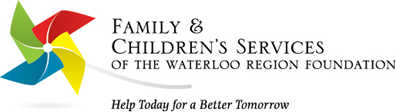 Pay tribute to a family member, friend or colleague by helping children, families and youth in Waterloo Region.Give the gift that means the mostTake the guesswork out of any occasion and give a gift toward the well-being of children in our community. Making a donation to the Foundation in the name of someone special allows you to give a truly meaningful gift like no other. Consider making a donation in honour of a family member, teacher, neighbour, colleague, friend or loved one. IN HONOURCelebrating a special occasion or milestoneThere are many milestones in our lives that are deserving of a very special gift. Making a donation is a wonderful way to honour someone special in your life. Now you can make a donation and send your family member or friend a special e-card. Options for celebrating milestones are endless - recognize a promotion, graduation or even retirement. Other special occasions: new baby, thank you, congratulations, get well and other holidays.IN MEMORYGive in memory of a loved one, friend or colleague.A Memorial donation is a thoughtful way to recognize the memory of a loved one. Upon receipt of your gift, we’ll send a card to the honouree’s next of kin to acknowledge your special gift. When donating an In Memory gift, please include the name of the honouree, as well as the name and mail or email address of the next of kin.*****Our Tribute Giving ProgramWe are happy to assist you with making a donation through a special occasion or memorial. Commemorative gifts may be designated for a special purpose or can be unrestricted, allowing the Foundation to direct your support to the area of greatest need. We will send an acknowledgement card to notify your loved one of the charitable gift you have made in their name. The monetary value of your gift is strictly confidential and not shared with the honouree.Contact us at 519-576-0540 or foundation@facswaterloo.org and we would be happy to discuss the best options for you.  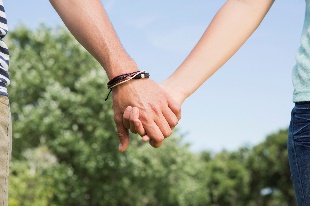 Celebrating a wedding or anniversaryMaking a donation in lieu of wedding gifts can be a meaningful way to honour the newlywed couple. To make a donation in honour of a couple, click here.   Likewise, the bride and groom can make a tribute gift in honour of each guest in lieu of wedding favours on the table.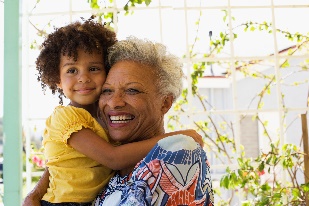 A special way to say 'Happy Birthday'For the person who has all that they need, consider making a gift in their name to the Foundation. Click here to make the gift today.  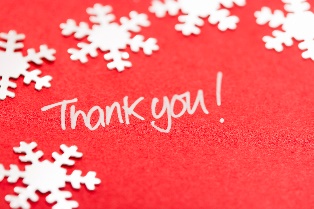 Make a holiday donation in lieu of giftsThanks to generous donors, the Foundation can continue its work with gifts in honour of a special holiday. To make a holiday donation, click here.  